Сумська міська радаVІІ СКЛИКАННЯ XLI СЕСІЯРІШЕННЯвід 20 червня 2018 року № 3535-МРм. СумиРозглянувши звернення громадян, надані документи, відповідно до протоколу засідання постійної комісії з питань архітектури, містобудування, регулювання земельних відносин, природокористування та екології Сумської міської ради від 07.06.2018 № 118, статей 12, 81, 118, 121, 122, частини 6 статті 186 Земельного кодексу України, статті 50 Закону України «Про землеустрій», керуючись пунктом 34 частини першої статті 26 Закону України «Про місцеве самоврядування в Україні», Сумська міська рада  ВИРІШИЛА:1. Затвердити проект землеустрою щодо відведення земельної ділянки та надати у власність Гонтару Роману Олександровичу (3128519750) земельну ділянку за адресою: м. Суми, вул. Нестерова, біля буд. № 18, площею 0,1000 га, кадастровий номер 5910136300:14:010:0004 (протокол Координаційної ради учасників АТО від 29.06.2017 № 39). Категорія та функціональне призначення земельної ділянки: землі житлової та громадської забудови Сумської міської ради для будівництва і обслуговування житлового будинку, господарських будівель і споруд (присадибна ділянка).2. Затвердити проект землеустрою щодо відведення земельної ділянки та надати у власність Шосталю Євгену Юрійовичу (3278503054) земельну ділянку за адресою: м. Суми, вул. Нестерова, біля буд. № 18, площею 0,1000 га, кадастровий номер 5910136300:14:010:0003 (протокол Координаційної ради учасників АТО від 29.06.2017 № 39). Категорія та функціональне призначення земельної ділянки: землі житлової та громадської забудови Сумської міської ради для будівництва і обслуговування житлового будинку, господарських будівель і споруд (присадибна ділянка).3. Затвердити проект землеустрою щодо відведення земельної ділянки та надати у власність Журавлеві Євгенію Валерійовичу (2899022174) земельну ділянку за адресою: м. Суми, в районі вул. Сагайдачного та проїзду Андріївський, площею 0,0800 га, кадастровий номер 5910136300:14:001:0035 (протокол Координаційної ради учасників АТО від 15.11.2017 № 44). Категорія та функціональне призначення земельної ділянки: землі житлової та громадської забудови Сумської міської ради для будівництва і обслуговування житлового будинку, господарських будівель і споруд (присадибна ділянка).Сумський міський голова                                                               О.М. ЛисенкоВиконавець: Клименко Ю.М.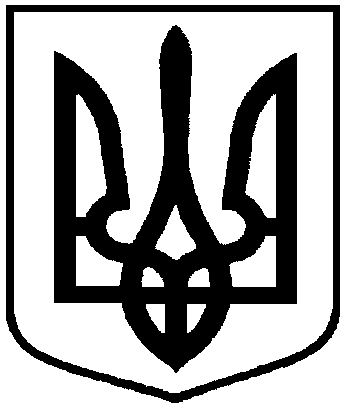 Про надання земельних ділянок               у власність учасникам АТО            Гонтару Р.О., Шосталю Є.Ю. та Журавлеві Є.В.